ERIN MENDENHALL			               DEPARTMENT of COMMUNITY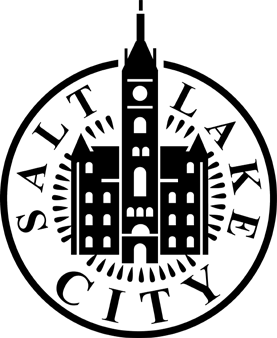 Mayor			                                and NEIGHBORHOODSHOUSING and NEIGHBORHOODDEVELOPMENTAGENDAApril 1st 2020 12:00pm – 1:00pmMeeting at 12:00pm City County Building, 451 South State Street, Room 126WelcomeApprove March 4th MinutesDiscussion and Nomination of Chair and Vice-ChairStatus of Housing Trust Fund and ProjectsDiscussion of Loan Flexibility Across PortfolioOther businessPeople with disabilities may make requests for reasonable accommodation no later than 48 hours in advance in order to attend this public meeting. Accommodations may include alternate formats, interpreters, and other auxiliary aids. This is an accessible facility. Salt Lake City Corporation is committed to ensuring we are accessible to all members of the public. To request ADA accommodations contact Sarah Benj by email at sarah.benj@slcgov.com or by phone at 801.535.7697. Please provide 48 hours advanced notice. ADA accommodations can including alternate formats, interpreters and other auxiliary aids.SALT LAKE CITY CORPORATION451 SOUTH STATE STREET, ROOM 445	WWW.SLC.GOVP.O. BOX 145487, SALT LAKE CITY, UTAH 84114-5487                                                                      TEL  801.535.7712   FAX 801.535.6269  TTY  711